PARALI YATILI ÖĞRENCİLER HAKKINDA AÇIKLAMALAR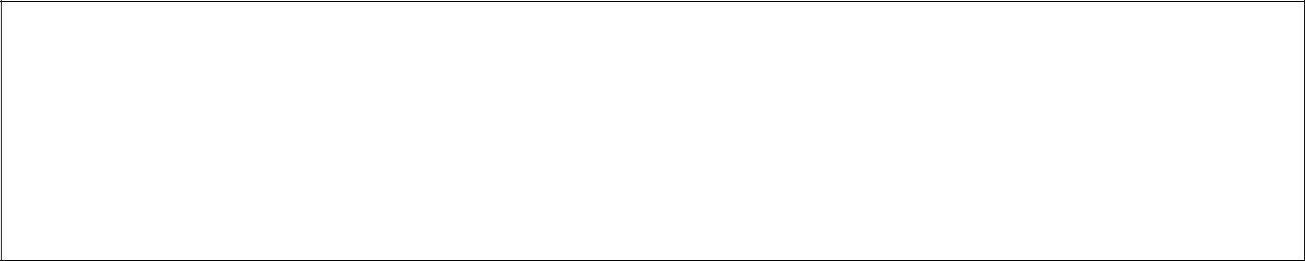 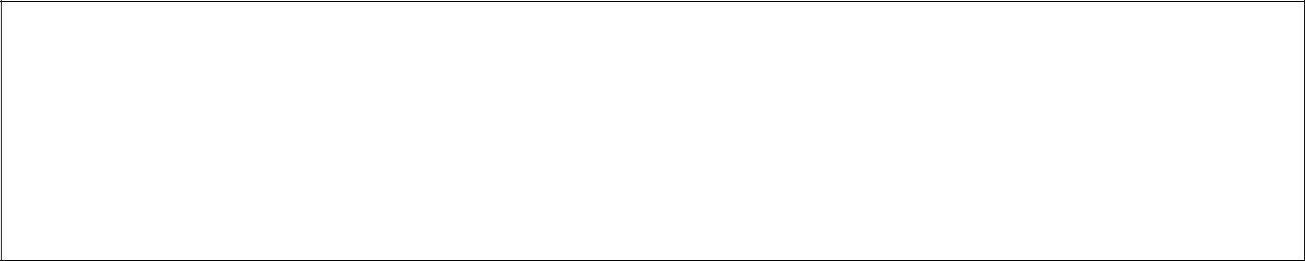 MİLLÎ EĞİTİM BAKANLIĞINA BAĞLI OKUL PANSİYONLARI YÖNETMELİĞİMadde 51- (1) Paralı yatılı öğrencilerden her yıl içinde bulunulan mali yılın merkezi yönetim bütçe kanununda belirtilen ücret alınır. Parasız yatılı öğrencilerin pansiyon ücretleri ise aynı miktar üzerinden Devlet tarafından karşılanır.Paralı yatılı öğrencilerin pansiyon ücretleri ilk taksiti kayıt sırasında, diğer taksitleri ise ise kasım, şubat ve nisan aylarının son iş gününe kadar olmak üzere dört taksitte ödenir. Taksitini zamanında ödemeyen öğrencinin pansiyonla ilişiği kesilir.Ders yılı süresince paralı yatılı öğrenci alınabilir. Herhangi bir taksit devresinde pansiyona kabul olunan öğrenci, taksitinin tamamını ödemek zorundadır. Bir taksit devresi içinde pansiyonla ilişiği kesilen öğrenciye bu devreye ait taksit geri verilmez.Bir pansiyondan diğer bir pansiyona nakil olan öğrencinin önceki okulunca alınan taksit miktarı nakil olduğu okulun pansiyon taksitine sayılır. Nakil olduğu okulun pansiyon ücreti önceki pansiyon ücretinden fazla ise bu taksite ait fark alınır. Eksik ise fark geri verilmez.*Aile gelirinin (01.01.2021 ve 31.12.2021) tarihleri arasındaki ailenin gelirleri toplamından) aile fertlerine düşen yıllık gelir miktarı 18.160.00 TL ‘den fazla ise öğrenciniz paralı yatılı olarak öğrenimine devam edecektir.*Paralı yatılı öğrencilerin 2022 - 2023 öğretim yılının ilk iki taksiti ( eylül – kasım 2022 ) toplamı 2.270 TL ( 1.135 x 2) dir.*Son iki taksiti ( şubat – nisan 2023 ) ise 2023 mali yılının bütçesine göre belirlenecektir.*Paralı yatılı öğrencilerin pansiyon taksitleri okulumuza teslim edilerek gerekli makbuz alınacaktır.Paralı Yatılı öğrencilerimizin pansiyon taksitleri ödeme planı aşağıya çıkarılmış olup, bilgilerinizi ve gereğini rica ederim.Sami ÖZEROkul Müdürü1.TAKSİTİlk kayıtta (peşin) İlk kayıtta (peşin) İlk kayıtta (peşin) :1.135,00 TL2.TAKSİT01  - 30 KASIM 2022 : 1.135,00 TL: 1.135,00 TL: 1.135,00 TL3.TAKSİT08  - 28  ŞUBAT 2023: 2023 Mali yılı bütçesinde belirlenecek: 2023 Mali yılı bütçesinde belirlenecek: 2023 Mali yılı bütçesinde belirlenecek4.TAKSİT     01 - 30 NİSAN 2023      01 - 30 NİSAN 2023      01 - 30 NİSAN 2023 : 2023 Mali yılı bütçesinde belirlenecek: 2023 Mali yılı bütçesinde belirlenecek: 2023 Mali yılı bütçesinde belirlenecek